AtmosphereHydrosphere/CryosphereGeosphereBiosphereAtmosphere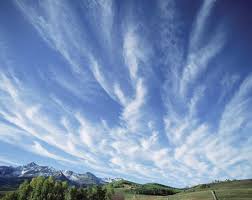 Water evaporates from bodies of water into the atmosphere, condenses and form clouds, and precipitatesThe air/wind can change the land through weathering and erosion over long periods of time. Tornadoes and high winds can quickly change the land.Living things need gases in the atmosphere to live. Breathing/cellular respiration and photosynthesis also change the gases.Hydrosphere/CryosphereDraw a picture that shows water and air interacting.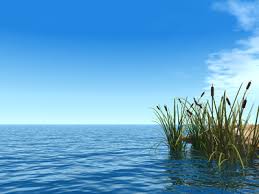 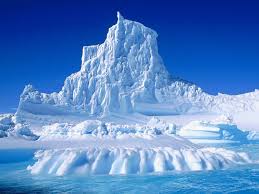 Water can change the land through weathering and erosion. Floods, hurricanes, and tsunamis can quickly change the land.Living things water to live. Water also provides shelter for aquatic animals.GeosphereDraw a picture that shows land and air interacting.Draw a picture that shows land and water interacting.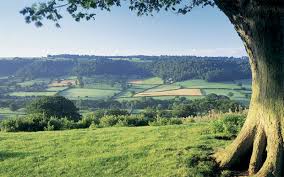 Living things can change the land through their actions. The land also provides shelter for many living things.BiosphereDraw a picture that life and water and air interacting.Draw a picture that shows life and water interacting.Draw a picture that shows life and land interacting.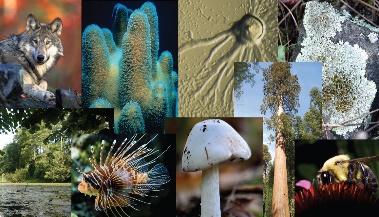 